La Alianza de EHDI ColoradoAplicación de sub-becas2021-2022Sección I: Organización de la Sub-BecaSección II:  Clasificación de organizaciónClasificación de organización (marca todo que aplica):      Organización comunitaria con fiscal especial de 501(c)(3) o 509(a)(1)	Entidad de un gobierno local (municipio, condado, etc.) 	Entidad gubernamental del estado 	Programa operado por el estadoSección III:  Declaración de misión Sección IV: Coordinador(a) del proyectoNombre de coordinador(a):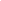 Puesto / Título: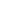 Teléfono::	 VP 	Voz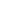 	Correo -electrónico: 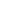 Sección V:  Título de la Sub-beca Sección VI:   Fondos y el propósito de los proyectos subvencionadosTotal de fondos solicitados de la subvención: $                                            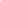 Actividades del desarrollo profesional, por ejemplo los profesionales relacionados a los servicios de recién nacido- 3 años para los niños sordos e hipoacúsicos (Máximo de la solicitud $3500) Recursos para familias que hablan el español (Máximo de la solicitud $2000) Organización de familias que brindan apoyo familiar (Máximo de la solicitud $3500)Sección VII:  Descripción de las metas, los objetivos de la sub-beca y las actividades por lo cual se solicita los fondos, incluso la población de personas que beneficiará de la sub-beca. -- 20 puntosSección VIII:  Descripción de la necesidad y el Impacto en el sistema de EHDI explicado en la propuesta de sub-beca– 20 puntosSección IX: Descripción del cronograma para cumplir con los objetivos) -- 10 puntosSección X:  Descripción de los resultados mensurables para cumplir. Incluye una descripción de los resultados esperados para los consumidores (por ejemplo las familias con niños sordos e hipoacúsicos)– 15 puntos	Sección XI:  Descripción de cómo el solicitante continuaran las actividades y los resultados después del ciclo de financiación de la sub-beca– 20 puntos  		Sección XII: Descripción del presupuesto-- 15 puntosPara el uso exclusive de COEHDI:Número de la Beca: ________________________________________Nombre de la organización:Nombre de DBA (Haciendo Negocios Por Otro Nombre; si es diferente del nombre arriba):Dirección de correspondencia:Dirección física (si es diferente de la dirección arriba):Teléfono:Correo-electrónico:Fax:Sitio web (si aplica):